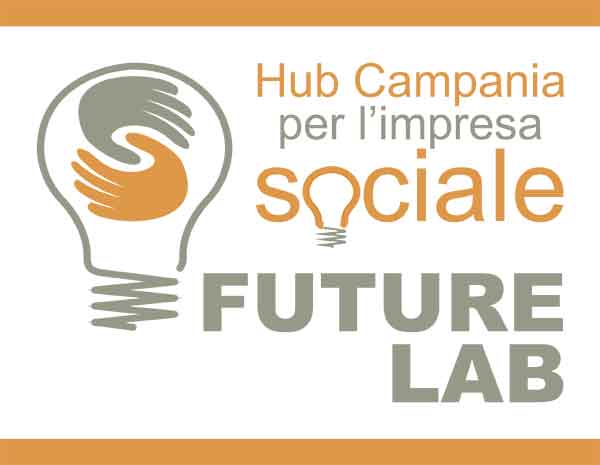 SCHEDADI ISCRIZIONEIncontri di orientamento al lavoro autonomoed alla creazione di impresa socialeSALERNO – marzo 2017Dati AnagraficiNome e Cognome:___________________________Data di nascita: ______________Luogo di nascita: ______________Indirizzo:_________________________E-Mail:___________________________Telefono: ______________Iscritto Anno Accademico: ______________Corso di laurea______________Matricola: ______________Profilo culturaleTitolo di studio ed esperienze formativeEsperienze lavorative         Esperienze socialiHai particolari interessi, passioni, hobby, impegni culturali, sportivi e di vario genere?Puoi descrivere ciò che conosci del mondo della cosiddetta ‘economia sociale’, nelle sue diverse articolazioni: servizi di cura alla persona (centri, comunità …), integrazione socio lavorativa persone svantaggiate, economia solidale (nel campo dell’agricoltura e del consumo critico, del turismo e dell’ambiente, dell’editoria e della comunicazione …)?     3. Aspettative e motivazioniCome hai saputo del percorso Future Lab e cosa ha suscitato il tuo interesse ? Cosa ti aspetti da questo percorso di orientamento?Indica 3 obiettivi che vorresti raggiungere, anche grazie al presente percorso: Per la registrazione si prega di compilare la seguente scheda ed inviarla all’indirizzo paidei@paideiacentroservizi.it